ЧАСТНОЕ ОБЩЕОБРАЗОВАТЕЛЬНОЕ УЧРЕЖДЕНИЕСРЕДНЯЯ ОБЩЕОБРАЗОВАТЕЛЬНАЯ ШКОЛА «ЭДЕЛЬВЕЙС» (ЧОУ СОШ «Эдельвейс»)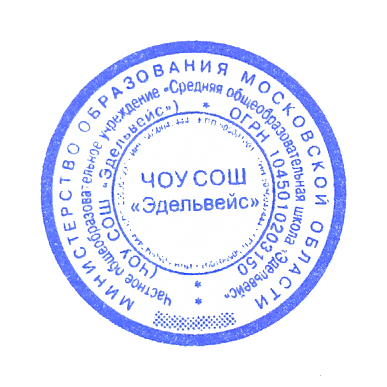 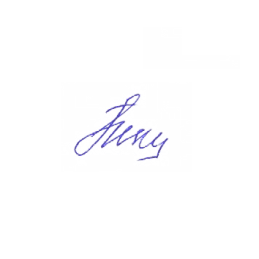 Утверждаю			ПринятоДиректор ЧОУ СОШ "Эдельвейс"		на заседании Н.И. Прокопюк			Педагогического совета(приказ №2-1 от 31.08.2020г.)	 	(протокол  №1 от 31.08.2020г.)Рабочая программапо родной литературе (базовый уровень)5 классСоставительАбдурахманова Галина НасировнаСогласовано:руководитель МО учителейсоциально-гуманитарного цикла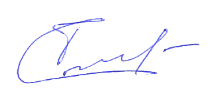 Г. В. Щучкина2020-2021 учебный годПОЯСНИТЕЛЬНАЯ ЗАПИСКА        Рабочая программа по родной литературе для 5 класса составлена в соответствии с:- Основной образовательной программой основного общего образования ЧОУ СОШ «Эдельвейс»;- Учебным планом ЧОУ СОШ «Эдельвейс» на 2020-2021 уч. год;- Авторской программой В.Я.Коровиной «Рабочая программа по литературе 5-9 классы» В.Я.Коровина, В.П.Журавлёв, В.И.Коровин, Н.В.Беляева и учебника для общеобразовательных учреждений в двух частях «Литература 5 класс» В.Я.Коровина, В.П.Журавлёв, В.И.Коровин, М: Просвещение 2016           Учебный план отводит на образовательное изучение родной литературы  в 5 классе 0,5 часа  в неделю, 17 часов в год.Планируемые результатыЛичностные результаты: 1)  воспитание российской гражданской идентичности: патриотизма, уважения к Отечеству, прошлое и настоящее многонационального народа России; осознание своей этнической принадлежности, знание истории, языка, культуры своего народа, своего края, основ культурного наследия народов России и человечества; усвоение гуманистических, демократических и традиционных ценностей многонационального российского общества; воспитание чувства ответственности и долга перед Родиной;2) формирование ответственного отношения к учению, готовности и способности обучающихся к саморазвитию и самообразованию на основе мотивации к обучению и познанию, осознанному выбору и построению дальнейшей индивидуальной траектории образования на базе ориентировки в мире профессий и профессиональных предпочтений, с учётом устойчивых познавательных интересов, а также на основе формирования уважительного отношения к труду, развития опыта участия в социально значимом труде; 3) формирование целостного мировоззрения, соответствующего современному уровню развития науки и общественной практики, учитывающего социальное, культурное, языковое, духовное многообразие современного мира;4) формирование осознанного, уважительного и доброжелательного отношения к другому человеку, его мнению, мировоззрению, культуре, языку, вере, гражданской позиции, к истории, культуре, религии, традициям, языкам, ценностям народов России* и народов мира; готовности и способности вести диалог с другими людьми и достигать в нём взаимопонимания; 5) освоение социальных норм, правил поведения, ролей и форм социальной жизни в группах и сообществах, включая взрослые и социальные сообщества; участие в школьном самоуправлении и общественной жизни в пределах возрастных компетенций с учётом региональных, этнокультурных, социальных и экономических особенностей; 6) развитие морального сознания и компетентности в решении моральных проблем на основе личностного выбора, формирование нравственных чувстви нравственного поведения, осознанного и ответственного отношения к собственным поступкам; 7) формирование коммуникативной компетентности в общении и сотрудничестве со сверстниками, детьми старшего и младшего возраста, взрослыми в процессе образовательной, общественно полезной, учебно-исследовательской, творческой и других видов деятельности;8) формирование ценности здорового и безопасного образа жизни; усвоение правил индивидуального и коллективного безопасного поведения в чрезвычайных ситуациях, угрожающих жизни и здоровью людей, правил поведения на транспорте и на дорогах.Метапредметные результаты:1)  умение самостоятельно определять цели своего обучения, ставить и формулировать для себя новые задачи в учёбе и познавательной деятельности, развивать мотивы и интересы своей познавательной деятельности; 2) умение самостоятельно планировать пути достижения целей, в том числе альтернативные, осознанно выбирать наиболее эффективные способы решения учебных и познавательных задач;3) умение соотносить свои действия с планируемыми результатами, осуществлять контроль своей деятельности в процессе достижения результата, определять способы устанавливать причинно-следственные связи, строить логическое рассуждение, умозаключение (индуктивное, дедуктивное  и по аналогии) и делать выводы;7) умение создавать, применять и преобразовывать знаки и символы, модели и схемы для решения учебных и познавательных задач;8) смысловое чтение; 9) умение организовывать учебное сотрудничество и совместную деятельность с учителем и сверстниками; работать индивидуально и в группе: находить общее решение и разрешать конфликты на основе согласования позиций и учёта интересов;  формулировать, аргументировать и отстаивать своё мнение; 10) умение осознанно использовать речевые средства в соответствии с задачей коммуникации для выражения своих чувств, мыслей и потребностей; планирования и регуляции своей деятельности; владение устной и письменной речью, монологической контекстной речью; 11) формирование и развитие компетентности в области использования информационно-коммуникационных технологий (далее ИКТ– компетенции);12) формирование и развитие экологического мышления, умение применять его в познавательной, коммуникативной, социальной практике и профессиональной ориентации.Предметные результаты:Ученик научится:- понимать ключевые проблемы изученных произведений русского фольклора, древнерусской литературы, литературы 18 века, русских писателей 19-20 века, литературы народов России;- понимать связи литературных произведений с эпохой их написания, выявление в них нравственных ценностей и их современного звучания;- уметь анализировать литературное произведение: - определять его принадлежность к одному из литературных жанров; понимать и формулировать тему, идею, нравственный пафос литературного произведения; характеризовать его героев, сопоставлять героев одного или нескольких произведений;- определять в произведении элементы сюжета, изобразительно - выразительные средства языка, понимать их роль в раскрытии идейно-художественного содержания произведения; владеть элементарной литературоведческой терминологией при анализе литературного произведения.Ученик получит возможность научиться:- формировать собственное отношение к произведениям литературы, их оценку; - понимать авторскую позицию и своё отношение к ней;-  воспринимать на слух литературные произведения разных жанров;- понимать образную природу литературы как явления словесного искусства; формировать эстетический вкус;- понимать русское слово в его эстетической функции, роли изобразительно-выразительных языковых средств в создании художественных образов литературных произведений.Содержание учебного предмета    Тематическое планированиеТематическое планированиеНазвание разделаСодержаниеВведение (0,5 часа)Писатели о значении родной литературы в духовной жизни русского народа. Из мифологии (2,5 часа)Миф как форма мироощущения древнего человека. Возникновение мифов. Основные сюжеты мифов. Славянская мифология. «Легенда о происхождении древлян, кривичей, полян, северян и русов» из Велесовой книги. П.И. Мельников-Печерский «Народный миф о солнце». Н.А. Некрасов «Пир ведьмы». «Сказание о волшебном ландыше». «Сказание о самом длинном дне в году». Русской фольклор (2,5 часа)Русские народные сказки. Народные песни. Колыбельные. Потешки, прибаутки, пестушки. Приговорки, заклички. Сказки народов России. Сказка бытовая и сказка волшебная. Загадки. Скороговорки, считалки, дразнилки. Загадки русского народа. Из литературы 19 века (3 часа). А.С. Пушкин. Жизнь и творчество поэта. Истоки сказки «Сказка о царе Салтане, о сыне его славном и могучем богатыре князе ГвидонеСалтановиче и о прекрасной царевне Лебедь». «Сказка о золотом петушке».  М.Ю. Лермонтов. «Два великана». Образы двух богатырей в стихотворении поэта как образцы истинного и ложного героизма. Средства выразительности в создании образов. Роль метафоры в стихотворении.Тема труда и народных праздников в литературе 20 века (2,5 часов).Л.И. Кузьмин.  Рассказ «Бабушкины блины». «Самый счастливый день Масленицы», «Тёплый благовест». «Счастье». Природа родного края в произведениях поэтов (4 часа).Стихотворения о природе Е. Баратынского. Пейзажная лирика Ф.И. Тютчева. Природа родного края в поэзии А.А. Фета. Образ природы в поэзии С.А. Есенина. Урок-концерт «Родная природа в пейзажной лирике поэтов 20 века»№Содержание разделаКол-во часовКол-во контрольных работ, работ по развитию речи1.Введение.Писатели о значении родной литературы в духовной жизни русского народа0,52.Из мифологии:Миф как форма мироощущения древнего человека. Возникновение мифов.Основные сюжеты мифов.Славянская мифология. «Легенда о происхождении древлян, кривичей, полян, северян и русов» из Велесовой книги.П.И. Мельников-Печерский «Народный миф о солнце».«Сказание о волшебном ландыше».«Сказание о волшебном ландыше».Развитие речи. Составление мифа о природном явлении.«Сказание о самом длинном дне в году».Контрольная работа по изученному материалу на тему «Мифология».50,50,50,50,50,50,50,50,50,52113.Русский фольклор:Русские народные сказки. Бытовая сказка и волшебная.Сказки народов России.Потешки, прибаутки, пестушки. Приговорки, заклички.Народные песни. Колыбельные.Развитие речи. Урок-викторина на тему «Русский фольклор».2,50,50,50,50,50,5114.Из литературы 19 века:А.С. Пушкин. Истоки «Сказки о царе Салтане…»А.С. Пушкин. «Сказка о золотом петушке».  Стихотворения А.С, Пушкина о родной природе.М.Ю. Лермонтов. «Два великана».30,50,50,51,55.Тема труда и народных праздников в литературе 20 века:Л.И. Кузьмин.  Рассказ «Бабушкины блины».Л.И. Кузьмин. Рассказ «Самый счастливый день Масленицы».Урок развития речи. Сочинение на тему «Русские праздники в литературе».Л.И. Кузьмин. Рассказ «Тёплый Благовест».Л.И. Кузьмин. Рассказ «Счастье».2,50,5          0,50,50,50,5116.Природа родного края в произведениях:ЛирикаКонтрольная работа, анализ43122Итого:176№Тема урока Кол-во часов                                 1Писатели о значении родной литературы в духовной жизни русского народа.0,52Миф как форма мироощущения древнего человека. Возникновение мифов.0,53Основные сюжеты мифов.0,54Славянская мифология. 0,55«Легенда о происхождении древлян, кривичей, полян, северян и русов» из Велесовой книги.0,56П.И. Мельников-Печерский «Народный миф о солнце».0,57Н.А. Некрасов «Пир ведьмы». 0,58«Сказание о волшебном ландыше».0,59Развитие речи. Составление мифа о природном явлении. 0,510«Сказание о самом длинном дне в году».0,511Контрольная работа по изученному материалу на тему «Мифология». 0,512Русские народные сказки. Бытовая сказка и волшебная. 0,513Сказки народов России. 0,514Потешки, прибаутки, пестушки. Приговорки, заклички.0,515Народные песни. Колыбельные.0,516Развитие речи. Урок-викторина на тему «Русский фольклор». 0,517А.С. Пушкин. Истоки «Сказки о царе Салтане…»0,518А.С. Пушкин. «Сказка о золотом петушке».  0,519Стихотворения А.С, Пушкина о родной природе. 0,520М.Ю. Лермонтов. «Два великана».0,521Образы двух богатырей в стихотворении поэта как образцы истинного и ложного героизма.0,522Средства выразительности в создании образов. Роль метафоры в стихотворении.0,523Л.И. Кузьмин.  Рассказ «Бабушкины блины». 0,524Л.И. Кузьмин. Рассказ «Самый счастливый день Масленицы».0,525Урок развития речи. Сочинение на тему «Русские праздники в литературе». 0,526Л.И. Кузьмин. Рассказ «Тёплый Благовест». 0,527Л.И. Кузьмин. Рассказ «Счастье». 0,528Стихотворения о природе Е. Баратынского. 0,529Пейзажная лирика Ф.И. Тютчева. 0,530Природа родного края в поэзии А.А. Фета0,531Образ природы в поэзии С.А. Есенина0,532Обобщение изученного. Подготовка к контрольной работе. 0,533Контрольная работа по изученному материалу.0,534Итоговый урок. Рекомендации на лето. 0,5